Областное государственное бюджетное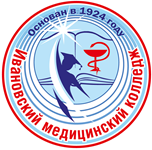 профессиональное образовательное учреждение«Ивановский медицинский колледж»РАБОЧАЯ ТЕТРАДЬ (УЧЕБНОЕ ПОСОБИЕ)Дисциплина: Основы микробиологии и иммунологииСпециальность: ФармацияКурс 1                                                                                  Подготовила преподаватель                                                                                   Смирнова Ольга Алексеевна                                                                                  Рассмотрено и утверждено                                                                                  Советом по научно-исследовательской                                                                 деятельности ОГБПОУ «ИМК»                                                                              протокол №__________от____________                                                                      Председатель Совета_____________                                                         Директор ОГБПОУ «ИМК»                                                                               Кудрина Т.В.____________________Иваново, 2020 годПояснительная записка     Данное учебное пособие подготовлено в соответствии с требованиями Федеральных Государственных образовательных стандартов по специальности «Фармация» в рамках освоения общепрофессиональных дисциплин.Рабочая тетрадь состоит из 8 тем, к каждой теме приведен список   вопросов, в соответствии с которыми должна проводиться подготовка студента к занятию, ситуационные и тестовые задания, таблицы. По каждой теме указаны практические задания и варианты самостоятельной работы. Содержащиеся в пособии материалы способствуют более полному освоению теоретических основ в соответствии с ПК и ОК, выполнению практических манипуляций, помогают студенту в организации своей  деятельности во время практических занятий. Предложенные в пособии задания составляют основу для изучения дисциплины. Рабочая тетрадь может использоваться студентами при  и внеаудиторной работе. Пособие предназначено для студентов ССУЗа, преподавателей ССУЗа, а также обучающихся в рамках программ дополнительного профессионального образования.В результате изучения дисциплины «Основы микробиологии и иммунологии»  обучающийся должен:Уметь:У1 - дифференцировать разные группы микроорганизмов по их основным свойствам;У2 - осуществлять профилактику распространения инфекций.В результате освоения дисциплины обучающийся должен Знать:З1 - роль микроорганизмов в жизни человека и общества;З2 - морфологию, физиологию и экологию микроорганизмов, методы их изучения;З3 - основные методы асептики и антисептики;З4 -  основы эпидемиологии инфекционных болезней, пути заражения,     локализацию микроорганизмов в организме человека;З5 -  основы химиотерапии и химиопрофилактики инфекционных заболеваний;З6- факторы иммунитета, его значение для человека и общества, З7- принципы иммунопрофилактики и иммунотерапии болезней человекаЗ8-  применение иммунологических реакций в медицинской практике.Осваиваемые компетенции.ПК1.6 Соблюдать правила санитарно-гигиенического режима, охраны труда, техники безопасности и противопожарной безопасности.ПК 2.4. Соблюдать правила санитарно-гигиенического режима, охраны труда, техники безопасности и противопожарной безопасности.ОК 12  Вести здоровый образ жизни, заниматься физической культурой и спортом для укрепления здоровья, достижения жизненных и профессиональных целейПеречень тем практических занятий.    Занятие 1 Тема: «Классификация, морфология и физиология бактерий. Морфология бактерий» ПК 1.6, 2.4    Занятие 2.Тема: «Классификация, морфология и физиология бактерий. Физиология бактерий»ПК 1.6, 2.4   Занятие №3Тема: «Действие факторов внешней среды на микроорганизмы. Асептика и антисептика»ПК 1.6, 2.4   Занятие № 4.Тема: «Профилактика инфекционных болезней».ПК 1.6, 2.4   Занятие № 5Тема: «Химиотерапия инфекционных заболеваний»ПК 1.6, 2.4   Занятие № 6Тема: «Виды иммунитета»ПК 1.6, 2.4   Занятие № 7.Тема: «Иммунный статус»ПК 1.6, 2.4  Занятие 8Тема: «Иммунотерапия и иммунопрофилактика инфекционных заболеваний»ПК 1.6, 2.4Занятие 1 Тема: «Классификация, морфология и физиология бактерий. Морфология бактерий»Содержание темы.Понятие о микроорганизмах. Классификация и систематика микроорганизмов.Бактерии. Виды бактерий по морфологии.Строение бактериальной клетки: обязательные и вспомогательные компоненты, их функции.Микроскопический метод исследования. Морфологические и тинкториальные свойства бактерий.Практическая часть.Устройство микроскопа.Техника приготовления микробиологического препарата.Этапы окраски мазка простым способомЭтапы окраски мазка по Грамму. Этапы.Зарисовать схему: «Приготовление микробиологического препарата», «Окраска мазка простым способом», «Окраска препарата по Грамму»    Используя лекции самостоятельно  изучить: Этапы развития микробиологии. Виды микробиологии. Значение микробиологии в деятельности фармацевта.  Задания.Тест 1Введение. Микробиология как наука. Виды микробиологии.Выберите правильный ответ1. медицинская микробиология  изучает  все перечисленное микроорганизмы. Кроме:   1) непатогенных   2) условно-патогенных   3) патогенных2. Наука о механизмах защиты  от патогенных и непотагенных агентов:    1) бактериология     2) вирусология    3) иммунология    4) протозоология3. Патогенность – это способность микроорганизмов:     1) размножаться в окружающей  среде     2) взаимодействовать  с организмом человека     3) вызывать  инфекционное  заболевание4. Кто первый  увидел  и описал  микроорганизмы:    1) Кох    2) Пастер    3) Кирхер     4) Левенгук5. Кто первый  изобрел  простой  микроскоп:    1) Левенгук    2)  Каллен    3) Галилей    4) Кох6. Какое  увеличение было  в микроскопе Левенгука:    1) в 3 раза    2) в 160 раз    3) в 100 раз    4) в 300 раз 7. Кто научно доказал, что  микроорганизмы вызывают инфекционные заболевания:    1) Галлен    2) Кирхер    3) Левенгук    4) Пастер8. Кто приготовил  прививочный материал из гнойничка  коровы:    1) Саймолович    2) Дженер    3) Пастер    4) Мечников9. Кто ввел метод антисептики:    1) Пастер    2) Листер    3) Кох    4) Минх10. Кто открыл возбудителей  туберкулеза  и холеры:      1) Левенгук      2) Мечников      3) Кох      4) Минх Тест 2Тема: «Классификация, морфология, физиология микроорганизмов. Морфология бактерий»                           Выберите правильный ответ.Бактерии относятся к микроорганизмам:А  одноклеточнымБ неклеточнымВ  многоклеточнымГ  двухклеточнымРазмер бактерий измеряется в: А нанометрахБ  милиметрахВ  микрометрахГ  сантиметрахК основным формам бактерий относятся:А овальныеБ  шаровидныеВ  плоскиеГ  сперматозоидныеСтрептококки в пространстве располагаются:А  по дваБ гроздью виноградаВ  по четыреГ  цепочкойХолерный вибрион имеет форму:А  палочковиднуюБ извитуюВ шаровиднуюГ овальнуюПалочковидные бактерии, располагающиеся в пространстве цепочкой называются:А  стрептобактерииБ диплобактерииВ стрептококкиГ спириллыОсновной компонент бактериальной клетки:А  жгутикБ спораВ клеточная стенкаГ рибосомаФункция нуклеоида:А  движениеБ  защита клетки от неблагоприятных факторовВ  прикрепление к другой клеткеГ  передача наследственной информацииФункция спорыА размножениеБ сохранение вида в неблагоприятных условияхВ питаниеГ дыханиеКлетка со свободно располагающимся нуклеоидом в цитоплазме называется:А эукариотБ  прокариотВ  лофотрихГ  монотрихТест 3                                    Морфология бактерий                                              I  вариант          Выберите один или несколько правильных ответов:  1. Основными компонентами бактериальной клетки являются:       1.Клеточная стенка       2. Рибосома       3. Нуклеоид       4. Капсула 2.  Функция рибосом:       1. Отвечают за энергетический обмен       2. Защищают от факторов внешней среды       3. Отвечают за синтез белка в клетке       4. Участвуют в питании бактерии3.  Функция нуклеоида:      1. Служат для передвижения клетки      2. Поддерживают форму бактерии      3. Участвует в переваривании питательных веществ      4. Содержит генетическую, наследственную информацию 4. Для передвижения бактериальной клетки служит     1. рибосомы      2. плазмиды      3. жгутики      4. клеточные включения5. При попадании бактерии в неблагоприятные условия внешней среды образуется:      1. капсула      2. спора      3. клеточная стенка      4. цитоплазматическая мембрана6. Постоянную капсулу имеет:     1. клебсиелла     2. кишечная палочка     3. стрептококк     4. столбнячная палочка7. Располагаются цепочками:     1. микрококки     2. диплококки     3. стрептококки     4. стафилококки8. Гнойно-воспалительные осложнения в органах и тканях вызывает:     1. гонококк     2. менингококк     3. золотистый стафилококк     4. тетракокк                                           Напишите недостающее9. По расположению жгутиков бактерии делятся на группы:    1.     2.     3.     4. Установите соответствие: Название бактерий                                 Взаимное расположение  1. Микрококки                          А. Расположены цепочками  2. Диплококки                           Б. Расположены по четыре клетки  3. Стрептококки                       В. Расположены отдельно друг от  друга  4. Стафилококки                      Г. Располагаются по 6, 8 и более клеток  5. Тетракокки                           Д. Расположены попарно   6. Сарцины                              Е. Расположены в виде грозди                                  Морфология  бактерий                                          II вариант           Выберите один или несколько правильных ответов:1. Дополнительными компонентами бактериальной клетки являются:             1. Клеточная стенка       2. Рибосома       3. Нуклеоид       4. Капсула2.  Функция митохондрий:       1. Отвечают за энергетический обмен       2. Защищают от факторов внешней среды       3. Отвечают за синтез белка в клетке       4. Участвуют в питании бактерии3.  Функция лизосом:      1. Служат для передвижения клетки      2. Поддерживают форму бактерии      3. Участвует в переваривании питательных веществ      4. Содержит генетическую наследственную информацию 4. Дополнительную наследственную информацию в клетке содержат:      1. рибосомы      2. плазмиды      3. пили      4. клеточные включения5. При попадании бактерии в организм человека образуется:      1. капсула      2. спора      3. клеточная стенка      4. цитоплазматическая мембрана6.  Способность образовывать спору имеет:     1. клебсиелла     2. кишечная палочка     3. стрептококк     4. столбнячная палочка7. Располагаются в виде грозди:     1. микрококки     2. диплококки     3. стрептококки     4. стафилококки8. Воспаление в легочной ткани вызывает:     1. гонококк     2. менингококк     3. пневмококк     4. тетракокк                                      Допишите недостающее9. По строению клеточной стенки бактерии делят на группы:     1.      2.      3.      4. 10.                               Установите соответствие: Название бактерий                                 Название заболевания  1. Бледная трепонема                А. Дифтерия  2. Менингококк                         Б. Абсцесс, мастит  3. β-гемолитический      стрептококк группы А           В. Гонорея  4. Золотистый стафилококк       Г. Сифилис  5. Палочка Лефлера                   Д. Ангина, ревматизм  6. Гонококк                                Е. МенингитЗаполните таблицы.Таблица 1.                                                                                              Основные разделы микробиологииТаблица 2.                               Роль ученых в развитии МикробиологииТаблица 3                                                                                                      Формы бактерий   Таблица 4                Химический состав бактерий и  клеточные структурыЗанятие 2.Тема: «Классификация, морфология и физиология бактерий. Физиология бактерий»Содержание темы.Что изучает физиология бактерий?Обмен веществ, химический состав бактерий.Этапы питания бактерий.Классификация бактерий по типу питания. Примеры возбудителейКлассификация бактерий по типу дыхания. Примеры возбудителей.Способы размножения бактерийПринципы культивирования бактерий.Фазы роста бактерий в жидкой питательной среде.Практическая часть.Бактериологический метод исследования. Цель.Правила  забора и доставки  бактериологического материала от пациента.Этапы выделения чистой культуры. Понятия штамма, клона.Классификация питательных сред. Требования к питательным средам.Используя лекции самостоятельно изучить  особенности морфологии и  физиологии грибов, простейших, вирусов.Задания.Тест 1.   Тема:   «Классификация, морфология, физиология микроорганизмов. Физиология бактерий».По типу питания патогенные микроорганизмы:а. аутотрофыб. гетеротрофыв. фототрофыг. лофотрихииПо типу дыхания микроорганизмы делятся на:А. анаэробыБ. аэробыВ. гетеротрофыГ. фототрофыК облигатным анаэробам относится:А. возбудитель ботулизмаБ. микобактерия туберкулезаВ. стафилококкГ. возбудитель дифтерииПо типу дыхания большинство патогенных микроорганизмов:А. облигатные аэробыБ. облигатные анаэробыВ. факультативные паразитыГ. факультативные анаэробыПо типу питания вирусы:А. облигатные паразитыБ. сапрофитыВ. фототрофыГ. аэробыБольшинство патогенных бактерий размножаются:А. ассиметричным делениемБ. поперечным делением пополамВ. самосборкой из отдельных структурГ. почкованиемФизиология микроорганизмов изучается с помощью:А. бактериологического методаБ. морфологического методаВ. вирусологического методаГ. все перечисленное верноКультуральные свойства – этоА. отношение микроорганизма к окраскеБ. форма, размер бактерииВ. характер колонийГ. способность микроорганизма вызывать гемолиз эритроцитовТинк ториальное свойство- этоА. отношение микроорганизма к окраскеБ. форма, размер бактерии     В. характер колоний     Г. способность микроорганизма вызывать гемолиз эритроцитов К облигатным аэробам относится:А. возбудитель столбнякаБ. возбудитель ботулизмаВ. микобактерия туберкулезаВ. возбудитель газовой гангреныТест 2.                                                  1 вариант                   Выберите один или несколько правильных ответов:1.К основным формам бактерий относятся:булавовидныекокковидныепалочковидныеовоидные2.К Диплококкам относятся:пневмококкгонококкстрептококксарцины3.Стрептококки в пространстве располагаются:цепочкойгроздью виноградапопарноодиночно4.К извитым бактериям относятся:микрококкбацилласпирилластрептококк5.Функции клеточной стенки:движениезащитаформапередача наследственной информации6.Функция цитоплазматической мембраны:движениесинтез белкаприкрепление к другой клеткетранспорт веществ7.Грамотрицательные бактерии окрашиваются по Грамму в цвет:фиолетовыйкрасныйсинийкоричневый8.К неклеточным микроорганизмам относятся:бактериипростейшиегрибывирусы9.По типу питания бактерии делятся на:аэробыанаэробыгетеротрофыаутотрофы10.Большинство патогенных микроорганизмов по механизму питания относятся к:факультативным паразитамсапрофитамфототрофаманаэробам11.Процесс, сопровождающийся синтезом сложных веществ из простых называется:окислениевосстановлениекатаболизманаболизм12.По типу дыхания микроорганизмы делят на:паразитыхемотрофыаэробыанаэробы13.Бактерии, которые могут расти только при наличии кислорода:факультативные анаэробыфакультативные паразитыоблигатные анаэробыоблигатные  аэробы14.Фаза интенсивного деления бактерий в жидкой питательной среде изображена на графике под номером:123415.Основной метод изучения морфологии бактерий:культивирование на куриных эмбрионахсветовая микроскопиякультивирование на клеткахиммунофлюоресценция16.В окраске по Грамму применяют красители:фуксингенциан  фиолетовыйКонго красныйметиленовая синь17.Микрооорганизмы, не имеющие оформленного ядра:грибыпрокариотыэукариотыпростейшие18.По типу питания вирусы:облигатные паразитыфототрофысапрофитыанаэробы19.К простейшим относятся:менингококктрихомонададезинтерийная амебаспирохета20.Тинкториальные свойства это:подвижность микроорганизмовотношение микроорганизма к окраскеразмер, цвет колонийспособность образовывать споры2 вариантВыберите один или несколько правильных ответов1.К основным форматам бактерий относятся:палочковидныеизвитыеверетеновидныеовоидные2.К извитым бактериям относятся:спирилластрептококктетракоккспирохета3.Стафилококки в пространстве располагаются:цепочкойгроздью виноградапопарноодиночно4.К шаровидным бактериям относятся:спирохетастрептококкдиплококкстрептобактерии5.Функции цитоплазматической мембраны:1.движение2.передача наследственной информации3.транспорт веществ4.регуляция осмотического давления6.Функция нуклеоида:передача наследственной информациидвижениезащитаприкрепление к другой клетке7.Грамположительные бактерии окрашиваются в цвет:1.фиолетовый2.красный3.синий4.коричневый8.К многоклеточным микроорганизмам относятся:бактериивирусыпростейшиегрибы9.По типу питания бактерии делятся на:сапрофитыпаразитыаэробыанаэробы10.Большинство патогенных микроорганизмов по механизму дыхания относятся к:факультативным паразитамсапрофитамфакультативным анаэробамоблигатным аэробам11.Процесс, сопровождающийся распадом сложных веществ до простых называется:1. окисление2. восстановление3. катаболизм4. анаболизм12. По типу дыхания микроорганизмы делятся на:1. сапрофиты2. фототрофы3. факультативные анаэробы4. облигатные аэробы13. Наличие сахаролитических свойств у бактерий определяют путем посева на среду:1. Гисса2. Эндо3. Плоскирева4. Левина14. Фаза стационарного роста бактерий в жидкой питательной среде изображена на графике под номером: 1. 1 2. 2 3. 3 4. 415. Метод изучения подвижности микроорганизмов:    1. посев на среду Гисса    2. посев методом укола в полкжидкую среду    3. посев на кровяной агар    4. посев на желточно-солевой агар16. Характер окраски по Грамму зависит от:    1. толщины клеточной стенки    2. формы бактерии    3. размера бактерии    4. подвижности бактерии17. Микроорганизмы, имеющие оформленное ядро:     1. прионы     2. вирусы     3. прокариоты     4. эукариоты18. К простейшим относятся:     1. токсоплазма     2. спирохета     3. малярийный плазмодий     4. стафилококк19. По типу дыхания возбудитель ботулизма:     1. облигатный аэроб     2. облигатный анаэроб     3. паразит     4. сапрофит20.Культуральные свойства характеризуют:подвижность микроорганизмаотношение к окраскеразмер, цвет колонийрасположение микроорганизмов в пространстве Разгадайте кроссворд.  Вопросы:

1. Широкое распространение какого-либо инфекционного заболевания.
2. Бактерии, сбраживающие углеводы с образованием молочной кислоты, например при квашении капусты.
3. Группа бактерий, способных к фотосинтезу, сопровождающемуся выделением кислорода
4. Овальные или округлые образования, в которые превращаются бактерии для перенесения неблагоприятных условий.
5. Совместное взаимовыгодное сосуществование клубеньковых бактерий и бобовых растений.
6. Бактерии, живущие в утолщениях корней бобовых растений.
7. Болезнетворные бактерии.
8. Бактерии палочкообразной формы.
9. Острое инфекционное заболевание, в средние века от которого вымирали целые населенные пункты.
10. Бактерии округлой формы.
11. Бактерии спиралеобразной формы.
12. Бактерии, в форме запятой.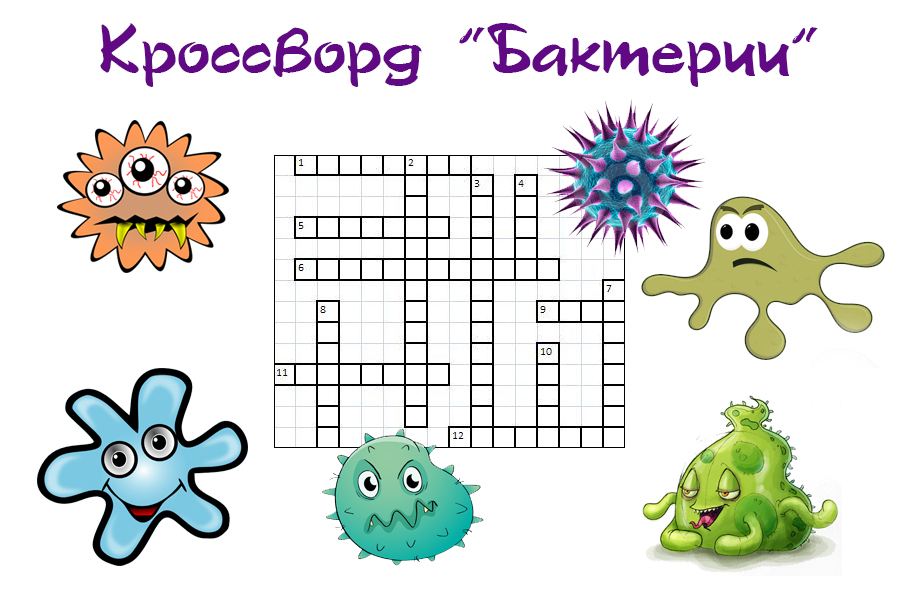 Заполните таблицу.Морфология и физиология вирусов и грибовЗанятие №3Тема: «Действие факторов внешней среды на микроорганизмы. Асептика и антисептика»Содержание темы.Действие факторов внешней среды на микроорганизмы.Понятие об асептике и антисептике.Группы антисептических препаратов.Стерилизация: определение, методы, режимы, применение в аптечной практике.Дезинфекция: виды, методы, применение в аптеке. Практическая часть.Правила работы в асептическом блоке аптеки. Работа с Приказом Минздрава РФ № 309 от 21.10.1997 г ( в ред. 2003 г) «Об утверждении инструкции по сан. режиму аптечных организаций»Самостоятельная работа.Подготовка сообщений или презентаций на тему: «Современные дез. средства».Самостоятельно  изучить лекции : «Экология микроорганизмов», «Нормальная микрофлора тела человека».Задания.Заполните таблицы.1.  Экология микроорганизмовМикрофлора тела человека (по желанию )Влияние факторов внешней среды на микробыДействие факторов внешней среды на микроорганизмы.Методы Асептики.Занятие № 4.Тема: «Профилактика инфекционных болезней».Содержание темы.Понятия инфекционного процесса и инфекционного заболевания.От каких факторов зависит степень тяжести инфекционного процесса? Механизмы передачи инфекции.Характеристика периодов инфекционных болезней.Эпидемический процесс. Понятие. Степени интенсивности. Характеристика звеньев эпидемического процессаВосприимчивость к инфекционному заболеванию. Понятие.Профилактика инфекционных заболеваний. Мероприятия, направленные на звенья эпидемического процесса.Внутрибольничные инфекции (ВБИ). Определение. Эпидемическая цепь ВБИ.Причины ВБИ.Возбудители ВБИ. Резервуары в больничной среде.Практическая часть.Решение ситуационных задач по профилактике инфекционных болезней.Самостоятельная работа.Создание памяток по профилактике инфекционных болезней. (листовки, рисунки, презентации)Задания.Тест 1.Тема: «Инфекционный процесс»Укажите  один или несколько правильных ответов:1. К антропозоонозным инфекциям относят:    а) грипп    б) брюшной тиф    в) сальмонеллез    г) холеру2. К антропонозным  инфекциям относят:    а) сибирскую язву    б) бешенство    в) сифилис    г) сальмонеллез3. Свойством  патогенных  микроорганизмов является:    а) мутуализм    б) комменсализм    в) специфичность     г) авирулентность 4. Экзотоксин  выделяется возбудителем:    а) кори    б) сыпного тифа    в) брюшного тифа    г) ботулизма5. Прямым  контактом передается:    а) сыпной тиф    б) брюшной тиф    в) ветряная оспа    г) сифилис6. Укажите инфекционные болезни с фекально- оральным механизмом       передачи:     а) сыпной тиф     б) дизентерия      в) корь     г) сальмонеллез7. Механизм передачи инфекции является:    а)  парентеральный    б) фекально – оральный   в) пищевой   г) водный8. Укажите инфекции с аэрогенным механизмом передачи:    а) корь    б) бешенство    в) брюшной тиф    г) грипп9. Повторное  заражение тем же  микроорганизмом  называется:    а) бактерионосительство     б) рецидив    в) реинфекция    г) сепсис10. Эндотоксин вызывает все, кроме:     а) головной боли     б) сыпи     в) лихорадки     г) недомогания11. Источником инфекции являются:      а) больной человек       б) бактерионоситель      в) предметы личной гигиены      г) воздух12. Укажите  пути  вертикального  механизма передачи инфекции:       а) трансплацентарный       б) контактный       в) лактационный       г) парентеральный Заполните таблицы.Механизмы передачи инфекции.Периоды инфекционных заболеваний.Решите ситуационные задачи.Задача №1В хирургическом отделении КГБ № 4 находится больной, у которого после операции нагноилась рана. Проводимое лечение антибиотиками не эффективно. Было принято решение провести микробиологическое исследование.Что послужит исследуемым бактериологическим материалом?Какие микроорганизмы чаще всего вызывают внутрибольничные инфекции послеоперационных ран?Укажите методы профилактики  внутрибольничных инфекций.Задача № 2В хирургическом отделении ГКБ № 1 у нескольких послеоперационных больных из отделяемого раны при бактериологическом исследовании выделена культура Staphyloccus aureus (золотистого стафилококка).О каком виде инфекции в данном случае идет речь?Причины подобных инфекций в больнице?Санитарно-показательные микроорганизмы воды, воздуха, смывов с рук и объектов внешней среды.Задача № 3Больной, 50 лет, обратился в поликлинику к хирургу с жалобами на сильную боль под ногтем пальца правой руки. Хирургом поставлен диагноз «Панариций». Это острое микробное заболевание. Основные возбудители – это стафилококки: золотистый или эпидермальный.1.Каковы морфологические и тинкториальные свойства стафилококка?2.Какой метод сложной окраски применяется в этом случае? Его этапы.Занятие № 5Тема: «Химиотерапия инфекционных заболеванийСодержание темы.Антибиотики. Определение.История открытия пенициллина.Классификации антибиотиков по химическому строению, спектру действия, механизму действия, источнику получения.Побочные действия антибиотиков.Принципы рациональной антибиотикотерапии.       Практическая часть.Изучение чувствительности микроорганизмов к антибиотикам методом дисков. Работа с аннотациями антибиотиков различных групп.Решение ситуационных задач по антибиотикотерапии.       Самостоятельная работа.      Зарисовать схему: «Определение чувствительности микроорганизмов к антибиотикам методом дисков»      Работа с аннотациями антибиотиков различных групп.Задания.Заполните таблицы.Химиотерапевтические средстваЗадание . дайте краткие ответы на поставленные вопросыОсновы микробиологии.    Химиотерапевтические препараты.1 вариантАнтибиотики – определениеАнтибиотики узкого спектра действия ( понятие, примеры)Бактерицидный тип действия антибиотика (понятие, примеры)Макролиды – механизм действия, примеры антибиотиков данной группыГруппы осложнений антибиотикотерапии с краткой характеристикой.Основы микробиологии.      Химиотерапевтические препараты.2 вариант.История открытия первого антибиотика (кем, когда, каким образом)Антибиотики широкого спектра действия (понятие, примеры)Бактериостатический тип действия антибиотика (понятие, примеры)Цефалоспорины – механизм действия, примеры антибиотиков данной группыПринципы рациональной антибиотикотерапии с краткой характеристикой.Решите ситуационные задачиЗадача № 1.Во время эпидемии гриппа у студентки мед колледжа  появились выраженная слабость, недомогание, температура 39 С, боль в горле, сухой надсадный кашель. В целях самолечения она решила начала принимать антибиотик кларитромицин.Эффективно ли будет такое самолечение?Какие препараты будут наиболее эффективны при вирусном заболевании?Какие  немедикаментозные методы лечения  будут эффективны в этом случае?Каковы механизмы и пути  передачи гриппа.Задача № 2.Пациент 46 лет обратился к дерматологу с жалобами на трещины между 3,4,5 пальцами правой и левой стопы. Отмечает  зуд, жжение в пораженном месте. При осмотре кожа межпальцевых складок гиперемирована, отечна,  трещины между 3,4,5 пальцами правой и левой стопы. Диагноз: Микоз стоп.Антибиотики какой группы будут назначены врачом? Приведите примеры препаратов.Методы профилактики микозов стоп.Задача № 3.Пациентке 19 лет с диагнозом  «Ангина» терапевт назначил азитромицин . К какой группе антибиотиков по химической структуре относится данный препарат?Укажите тип действия и спектр действия азитромицина?Какие рекомендации по приему антибиотиков необходимо дать пациентке, чтобы лечение было рациональным?Задача № 4.
У человека, длительно лечившегося доксициклином, на слизистой оболочке ротовой полости появились белые налёты.
       1. Какова возможная причина возникновения данного заболевания?

      2. Какими микробиологическими исследованиями можно подтвердить диагноз?

      3. Какие антибиотики следует использовать для лечения данного состояния?
Задача № 5. Для лечения больного с клиническим диагнозом « Внебольничная пневмония» был назначен ампициллин, который не дал положительных результатов.
      1. Правильно ли поступил врач при назначении данного антибиотика?

      2. Следует ли провести микробиологическое исследование?
      3. Какими надо располагать данными, чтобы назначить рациональную     антибиотикотерапию?Занятие № 6Тема: «Виды иммунитета»Содержание темы.Понятие об иммунитете. Виды иммунитета.Антигены. Понятие. Виды.Неспецифические факторы защиты организма. Барьеры внешних покровов. Гуморальное звено неспецифической защиты.Клеточное звено неспецифической защиты. Фагоцитоз. Стадии.Иммунная система организма: центральные и периферические органы. Иммунокомпетентные клетки. Иммуноглобулины.Специфические факторы защиты организма. Клеточное и гуморальное звено.Практическая часть.Решение ситуационных задач по теме. Работа с аннотациями антиаллергических препаратов.Самостоятельная работа.Самостоятельно изучить, используя лекцию, учебник тему: «Аллергия».Работа с аннотациями антиаллергических препаратов.Зарисовать схему: «Стадии фагоцитоза». Составить таблицу: «Классы иммуноглобулинов»Задания.Виды иммунитета.Заполните таблицуПроявления анафилактических реакцийРешите задания в тестовой форме.Тест 1.Виды иммунитета.Выберите один или несколько правильных ответов.1. Комплекс  реакций организма направленный на сохранение его структурной и функциональной целостности, при воздействии на организм генетически чужеродных веществ: 
а) иммунитет
б) инфекция
в) токсичностьг)аллергия

2. Естественный активный иммунитет вырабатывается в результате:
а) введения вакцины
б) перенесенного заболевания
в) введения анатоксина
г) введения иммуноглобулина

3. Естественный пассивный иммунитет вырабатывается в результате:
а) получения антител через плаценту от матери
б) грудного вскармливания
в) введение сыворотки
г) перенесенного заболевания

4. Искусственный пассивный иммунитет вырабатывается при введении:
а) дифтерийного анатоксина
б) сыворотки, иммуноглобулина
в) туберкулина
г) бификола

5.Клеточными факторами неспецифической защиты организма являются:
а) антигены
б) антитела
в) лейкоциты
г) клетки эндотелия сосудов
6. К специфическим факторам защиты организма относят:
а) фагоциты
б) антитела
в) Т-киллеры
г) нормальную микрофлору тела человека

7. К свойствам антигена относят:
а) чужеродность
б) вирулентность
в) патогенность
г) специфичность

8. К неспецифическим гуморальным факторам защиты организма относят:
а) комплемент
б) лизоцим
в) эозинофилы
г) интерферон

9.Способность антигена вызывать специфическую реакцию иммунитета называется:
а) реактивностью
б) иммуногенностью
в) специфичностью
г) толерантностью10.Вещества с признаками генетической чужеродности, которые при попадании в организм человека вызывают иммунный ответ:
а) антитела
б) антибиотики
в) антигены
г) иммуноглобулиныТест 2.«Иммунная система человека. Строение. Антигены. Понятие об иммунитете. Виды иммунитета»Выберите один или несколько правильных ответов.Иммунитет определяет …Невосприимчивость организма к инфекциямСтепень патогенностиНакапливание эндотоксинаФункциональную целостностьГенетически чужеродными веществами называются:АнтителаЭозинофилыАнтигеныФагоцитыАнтигены микроорганизмовСоматическиеЖгутиковыеКапсульныеТоксины и ферментыВсе варианты Свойства антигеновЧужеродность, макромолекулярность, иммуногенность, специфичностьПатогенность, вирулентность, инвазивность, токсигенность, токсичностьФакультативность, анаэробность, резистентностьТоксигенность, чужеродность, реактивность, специфичностьВиды иммунитета НаследственныйЕстественныйФизико-химическийЭффекторный Что относится к механическому барьеру?КожаСлизистые оболочкиТ-лимфоцитыИнтерферонВсе вариантыЧто относится к иммунологическому барьеру?Клеточное звеноГуморальное звеноКостный мозгСелезенкаВсе вариантыЧто относится к физико-химическому барьеру?Химические веществаТеплоЛизоцим Белки «острой фазы»Все вариантыК центральным органам иммунной системы относят:Костный мозгТимусСелезенкаПеченьМиндалиныКровьЛимфатические фолликулы в тонкой кишкеК периферическим органам иммунной системы относят:Костный мозгТимусСелезенкаКровьМиндалиныЛимфатические фолликулы в тонкой кишкеПеченьВсе вариантыПо функциям иммунные клетки делятся:РегуляторныеЭффекторныеБазофилыНейтрофилыВсе вариантыТ-лимфоциты делятся:Т-хелперыТ-киллерыТ-супрессорыВсе вариантыВ-лимфоциты это …Эффекторные иммунные клеткиРегуляторные иммунные клеткиАнтителаАнтигеныФормула образования иммунного комплексаАТ+ИК=АГАГ+ИК=АТАТ+АГ=ИКАТ+IgM=ИК2 антиген связывающего центра имеетIgGIgMIgAIgEIgD10 антиген связывающего центра имеетIgGIgMIgAIgEIgDТ-лимфоциты обеспечиваютКлеточный иммунитетГуморальный иммунитетПищеварениеПеренос импульса от одной нервной клетки к другойВ-лимфоциты обеспечиваютКлеточный иммунитетГуморальный иммунитетПищеварениеПеренос импульса от одной нервной клетки к другойСелезенка это…Периферический орган иммунной системыКладбище эритроцитовБиологическое ситоЦентральный орган иммунной системы Искусственный иммунитетСоздается человекомОбразуется без вмешательства человекаПередается от материПередается по наследствуРешите ситуационные задачиЗадача №1У беременной женщины со сроком 11-12 недель при обследовании были обнаружены специфические М и G-антитела к токсоплазме. Врач поставил предварительный диагноз «Токсоплазмоз»О каком течении процесса свидетельствуют данные лабораторные показатели.К чему приводит заражение токсоплазмозом  женщин во время беременности?Укажите возможные источники и пути передачи инфекции.Задача №2.При проведении реакции Манту в школе у ученика 4 класса была выявлена гиперэргическая  реакция ( размер папулы 22 мм). Ученик был направлен в тубдиспансер для обследования. Для диагностики какого заболевания выполняют реакцию Манту?Какой препарат используют для постановки реакции?Какие виды реакций Манту вы знаете?Занятие № 7.Тема: «Иммунный статус»Содержание темы.Иммунный статус. Понятие.Иммунодефициты. Классификация. ПричиныДополнительные методы исследования иммунодефицитов. Иммунограмма.Иммунокорекция: понятие, препараты.ВИЧ – инфекция – причина приобретенного иммунодефицита. Эпидемиология, клинические проявления.Диагностика ВИЧ-инфекцииПрофилактика ВИЧ- инфекции.Практическая часть.Решение ситтуационных задач по теме занятия.Работа с иммунограммами.Самостоятельная работа.       Создание презентаций, памяток,  стенгазет, листовок на тему « Профилактика ВИЧ – инфекции».Задания.Задание : Подготовить презентацию : «ВИЧ – инфекция» Примерный план : ВИЧ  - инфекция, СПИД – понятиеХарактеристика ВИЧ (морфологические, физиологические свойства, устойчивость во внешней среде)Эпидемиология ВИЧ - инфекции (механизмы и пути передачи, группы риска)Признаки ВИЧ инфекции (по стадиям)Методы диагностики.Методы лечения (коротко)Методы профилактики ВИЧ инфекцииСписок использованной литературы.Решите ситуационную задачу.Больная Л, 30 лет обратилась в поликлинику с жалобами на слабость, длительную температуру 38 С,  потливость по ночам,  потерю массы тела, на диарею и  увеличение лимфатических узлов.Предварительный диагноз: ВИЧ- инфекция.Какие серологические тесты можно использовать?Назовите механизмы и пути передачи вируса.Какова устойчивость вируса во внешней среде.      4. Методы профилактики ВИЧ-инфекции.  Занятие 8Тема: «Иммунотерапия и иммунопрофилактика инфекционных заболеваний»Содержание темы.Понятие об иммунотерапии и иммунопрофилактике инфекционных болезней.Вакцины. Определение. Виды вакцин.Правила хранения вакцин.Правила применения вакцин. Национальный календарь профилактических прививок.Виды реакций на введение вакцин.Осложнения вакцинации.Относительные и абсолютные противопоказания к вакцинации.Препараты для иммунотерапии: сыворотки и иммуноглобулины. Характеристика, принципы изготовления, правила хранения и применения. Осложнения.Практическая часть.Работа с национальным календарем профилактических прививок.Решение ситуационных задач по иммунопрофилактике.Метод введения сывороток по Безредко.Самостоятельная работа.        Работа с аннотациями сывороток, вакцин, иммуноглобулинов.       Подготовка сообщений: «Вакцинация: за и против»Задания. Решите задания в тестовой форме.Тема: «Иммунопрофилактика и иммунотерапия инфекционных болезней»Выберите  правильный ответ:1.  Для создания искусственного  активного иммунитета применяют:   1) сыворотка   2)  анатоксин   3) бактериофаг   4) иммуноглобулин2. К ассоциированным  вакцинам относят:    1) БЦЖ    2) аутовакцита     3) АКДС    4) актирабическая вакцина3.  Химические вакцины состоят из:     1) экзотоксина     2)  убитых микроорганизмов      3) готовых  антител     4) антигенов микробной клетки4. Местная  реакция на прививку:    1) покраснение    2)  повышение АД    3) головная боль    4) недомогание5.  Искусственный  пассивный иммунитет длится:    1)  1 год    2) 5 лет    3) 15-20 дней    4) 1-2 месяца6. Для создания искусственного пассивного иммунитета  применяют:    1) иммуноглобулин    2) вакцину    3) бактериофаг    4) аутовакцину7. Препарат для иммунотерапии:   1) бактериофаг   2) антибиотик   3)  сыворотка    4) анатоксин8. При ране,  загрязненной землей, вводят:   1) противодифтерийную сыворотку   2)  противостолбнячную сыворотку    3)  АКДС   4) противоботулиническую  сыворотку    9. Иммуноглобулин содержит:       1)  убитые  микроорганизмы       2) бактериофаг       3) очищенные  антитела        4) аутовакцину10. Иммуноглобулины   целесообразно вводить:     1) в начале  инкубационного  периода, после предполагаемого заражения     2) в продромальный  период     3) в стадию  клинических проявлений     4) в стадию выздоровленияЗаполните таблицу.Иммунобиологические препараты.Дать характеристику вакцин против:    1)  гриппа (Совигрипп)                                                                   2)  Кори                                                                   3)  Полиомиелита (живая, убитая)По вакцине указать: Состав вакцины, форму выпуска, путь введения, сроки вакцинации согласно национальному календарю прививок. (Приказ Министерства здравоохранения Российской Федерации (Минздрав России) от 21 марта 2014 г. N 125н "Об утверждении национального календаря профилактических прививок и календаря профилактических прививок по эпидемическим показаниям"Решите ситуационные задачиЗадача 1На прием к педиатру пришла мама с ребенком 6 месяцев. Ребенок здоровКакие прививки по возрасту необходимо выполнить ребенку.Назовите противопоказания к вакцинацииКакой вид иммунитета создает вакцина.Перечислите побочные эффекты при вакцинации.Задача 2В родильном доме к выписке готовится ребенок на 5 день жизни. Ребенок и мать здоровы.Какие прививки должны быть выполнены ребенку в роддоме?Дайте характеристику вакцине БЦЖ.Укажите сроки вакцинации БЦЖ соответственно национальному календарю прививок.Перечислите противопоказания к вакцинации.Задача 3.К участковому педиатру обратилась мама с ребенком 2.5  лет с целью оформления медицинской карты для устройства в детский сад. Ребенок здоров.Какие прививки должны быть выполнены ребенку по возрасту?Дайте характеристику вакцины АКДС.Укажите сроки вакцинации АКДС соответственно календарю профилактических прививок.Перечислите возможные реакции на прививку.Перечислите возможные осложнения вакцинации.Задача 4.К участковому педиатру обратилась мама с ребенком 7 лет с целью оформления мед. карты для устройства в школу в 1 класс. Ребенок здоров.Какие прививки должны быть выполнены ребенку к этому возрасту?Дайте характеристику противокоревой вакцины.Расскажите о сроках вакцинации и ревакцинации вакциной АКДС детям с рождения и до 18 лет. Дайте классификацию вакцин с краткой характеристикой и примерами.Раздел микробиологии     Основные задачи1 Общая2 Частная2.1 Медицинская2.2 Ветеринарная  2.3 Сельскохозяйственная  2.4 Техническая        (промышленная)2.5 Иммунология         Ученый        Основные достижения1. Ученые древности:   Гиппократ   Лукреций   Галлен2. А. Левенгук3. Д.И. Самойлович4. Э.Дженнер5. Л. Пастер6. Р Кох7. Д.И. Ивановский8. И.И. Мечников9. П. Эрлих10. А Флеминг11. З.В. Ермольева Вид бактерий                    Внешний вид (зарисовать) Вызываемые заболевания1. Кокки  1. 1 Микрококки  1.2  1.3  1.4  1.5  1.62. Палочковидные  2.1  2.2  2.3  2.43. Извитые  3.1  Вибрионы  3.2  Спириллы  3.3  Спирохеты     3.3.1 Трепонемы3.3.2  Боррелии3.3.3 ЛептоспирыКлеточная структура              Функция   Химический состав1.Основные  1.1 Клеточная стенка  1.2. ЦПМ  1.3 Нуклеоид  1.4 Цитоплазма2. Дополнительные  2.1 Жгутики  2.2 Пили (ворсинки)  2.3 Капсула  2.4 Спора  2.5 Рибосомы  2.6 Лизосомы  2.7 Плазмиды  2.8 Клеточные         включенияВид микроорганизмаВнешний вид(зарисовать)Название возбудителей и вызываемые заболеванияПростые вирусыСложные вирусыНизшие грибыВысшие грибГрибы рода CandidaОбъектМикробный состав в нормеСпособы загрязненияПатогенные микроорганизмыПочваВодаВоздухОтдел телаМикрофлора в нормеФункции микрофлорыМикрофлора при патологии и вызываемые заболеванияПути и факторы зараженияКожаДыхатель-ные путиРотовая полостьЖелудокТонкий кишечникТолстый КишечникГруппы факторовВид воздействияПрактическое применение  Физические факторы  Физические факторы1.Температура2.Высушивание3. Излучение4. Ультразвук5. ДавлениеХимические факторыХимические факторы1. Дез.средства2.АнтисептикиБиологические факторыБиологические факторы1.Симбиоз – 2.Антагонизм – 3. Комменсализм – 4. Мутуализм – Виды стерилизацииФактор внешней средыПредметыОбласть примененияРежимыКонтрольАвтоклавированиеСухожаровая стерилизацияУФЛПрокаливание над огнемМеханическая стерилизацияХимическая стерализацияВиды дезинфекцииФактор внешней среды (примеры)ОбъектыОбласть примененияТермическаяХимическаяМеханическаяМеханизм передачиПути передачиПримеры заболеваний Методы профилактики1.2.3.4.5.Название периодаХарактеристика,  признаки. Примеры признаков у конкретных заболеванийСтадия роста микроорганизмов на жидкой питательной среде.1.2.3.4.Группа препаратовНазвание препаратовТип действияМеханизм действияСпектр действияПобочные реакции                  1.Антибиотики                  1.Антибиотики1.Пенициллины2.Цефалоспорины3.Аминогликозиды4. Макролиды5. Линкомицины6. Тетрациклины7. Левомицетины8. Разных групп                      2. Сульфаниламиды                      2. Сульфаниламиды1.Общего действия2.Кишечного действия3.Комбинированные3.Нитрофурановые препраты4. Производные оксихинолина5. Фторхинолоны6.Противовирусные средства6.Противовирусные средства1.лечение гриппа2.Лечение герпеса3.Лечение гепатита4.Лечение ВИЧ-инфекции7. Противогрибковые средства7. Противогрибковые средства1.ПротивогрибковыеАнтибиотики2.Производные имидазола3.Производные триазола8. Противопаразитарные средства8. Противопаразитарные средства1. Антипротозойные2.АнтигельминтныеВид иммунитетаУсловия возникновенияСроки формированияДлительностьПримечание1.наследственный2.естественный пассивный3.естественный активный4.искусственный активный5.искусственный пассивный         Заболевания             Причины                         ПризнакиМетоды профилактики1.Анафилактический шок2. Крапивница 3. Отек Квинке4. Поллиноз (апллергический ринит)НазваниеСоставПрактическое применениеОсложненияВакциныАнатоксиныСывороткиБактериофагиЭубиотикиАллерген-диагностикум